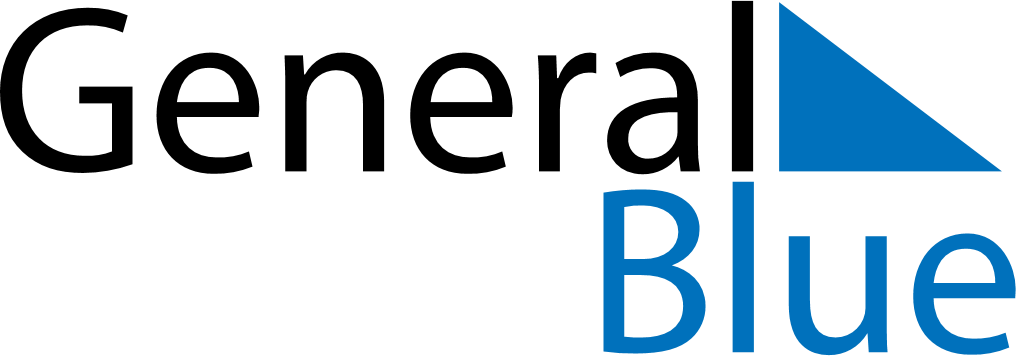 October 2019October 2019October 2019October 2019HungaryHungaryHungarySundayMondayTuesdayWednesdayThursdayFridayFridaySaturday123445678910111112Memorial Day for the Martyrs of Arad13141516171818192021222324252526National Day2728293031